 Resume	 Resume	NameNameNameNameAndrew YeeAndrew YeeNationalityNationalityNationalityNationalitySingaporeanSingaporeanContactEmailContactEmailContactEmailContactEmail+65-97771143andrew.yee1@yahoo.com+65-97771143andrew.yee1@yahoo.comNative LanguageNative LanguageNative LanguageNative LanguageEnglish, Mandarin Chinese, KoreanEnglish, Mandarin Chinese, KoreanWorking Language PairsWorking Language PairsWorking Language PairsWorking Language PairsEnglish, Mandarin, Korean, CantoneseEnglish, Mandarin, Korean, Cantonese   Professional Services Offered   Professional Services Offered   Professional Services Offered   Professional Services OfferedInterpretation, Translation, Education, TrainingInterpretation, Translation, Education, Training Professional Experiences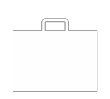  Professional Experiences Professional Experiences Professional ExperiencesJan 2017 ~ PresentAug 2016 ~ Oct 2016Mar 2012 ~ Jan 2016May 2016 ~ Jul 2016Jan 2017 ~ PresentAug 2016 ~ Oct 2016Mar 2012 ~ Jan 2016May 2016 ~ Jul 2016GLOBIBO, SINGAPORE: FREELANCE TRANSLATOR CUM INTERPRETER IN MANDARIN/KOREAN <-> ENGLISHTranslate and revise documents from various industries & fields, such as legal, business & commercial, banking & finance, sales & marketing, travel & tourism, education and affidavit signing.Transcribe audio and video files verbatim.          COURT WORK TRANSLATIONSLabor Contract, Contract Agreement, Bankruptcy Liquidation Case, Hong Kong International Arbitration Center, Shareholders’ Agreement, Mortgage Contract, Email Correspondences and Chat Messages.          GLOBIBO, SINGAPORE: MANDARIN CUM KOREAN INSTRUCTORDeliver lessons per syllabus and materials.Customize course materials and outline per student’s level.Handle individual and group classes.Personalize teaching content to meet individual’s learning.SAMSUNG CONSTRUCTION & TRADING, SINGAPORE: SHORT-TERM TRANSLATOR IN MANDARIN/KOREAN <-> ENGLISHTranslated documents related to various construction projects.         LEXCODE, SEOUL: FREELANCE TRANSLATOR CUM INTERPRETER          IN MANDARIN/KOREAN <-> ENGLISHFreelance translator in literary works, advertisements, brochures, certificates, commercial correspondence, company profiles, and websites.Interpreter in 1:1 business talks, exhibitions, and trade fairs.        SABRE-TRUST INTERNATIONAL, SINGAPORE: ASSOCIATE SALES        AGENT (CUSTOMER SERVICE REP) IN KOREAN <-> ENGLISHAttended to clients over the phone and in person regarding product orders and cancellations.Provided timely response to customers' written queries, feedback, and resolved complaints.Furnished customer with product information (e.g. price and sales quotations, delivery).Performed quality services and support services to ensure customer satisfaction and return.FULL-TIME TEACHING ESL CONVERSATION, OPIc, BUSINESS /   SITUATIONAL / TOURISM ENGLISH, SAT, TOEFL AND TOEIC  SPEAKING IN KOREASungshin Women's University, Seoul: English assistant professor. 1 Mar 2014 ~ 31 Aug 2015University of Suwon, Korea: English assistant professor.1 Mar 2012 ~ 28 Feb 2014Jangan University, Korea: English assistant professor.1 Mar 2007 ∼ 29 Feb 2012Keimyung College University, Korea: English visiting professor.1 Mar 1999 ∼ 28 Feb 2007Youngsang Academy, Seoul: English lecturer.1 Jun 1993 ∼ 28 Feb 1999         PART-TIME KOREAN TUTOR AT VARIOUS EDUCATIONAL         INSTITUTES IN SINGAPORERadin Mas Community Club (PA Trainer). 6 Oct 2018~8 Dec 2018Inlingua School of Languages (Edutrust registered with CPE, Committee for Private Education). 20 Jul 2017 ~ 26 Jan 2018Korean Explorer. 5 Dec 2016 ~ 22 Aug 2017Rajaratnam School of International Studies (RSIS), Nanyang Technological University (NTU). 9 Nov 2016 ~ 28 Apr 2017GLOBIBO, SINGAPORE: FREELANCE TRANSLATOR CUM INTERPRETER IN MANDARIN/KOREAN <-> ENGLISHTranslate and revise documents from various industries & fields, such as legal, business & commercial, banking & finance, sales & marketing, travel & tourism, education and affidavit signing.Transcribe audio and video files verbatim.          COURT WORK TRANSLATIONSLabor Contract, Contract Agreement, Bankruptcy Liquidation Case, Hong Kong International Arbitration Center, Shareholders’ Agreement, Mortgage Contract, Email Correspondences and Chat Messages.          GLOBIBO, SINGAPORE: MANDARIN CUM KOREAN INSTRUCTORDeliver lessons per syllabus and materials.Customize course materials and outline per student’s level.Handle individual and group classes.Personalize teaching content to meet individual’s learning.SAMSUNG CONSTRUCTION & TRADING, SINGAPORE: SHORT-TERM TRANSLATOR IN MANDARIN/KOREAN <-> ENGLISHTranslated documents related to various construction projects.         LEXCODE, SEOUL: FREELANCE TRANSLATOR CUM INTERPRETER          IN MANDARIN/KOREAN <-> ENGLISHFreelance translator in literary works, advertisements, brochures, certificates, commercial correspondence, company profiles, and websites.Interpreter in 1:1 business talks, exhibitions, and trade fairs.        SABRE-TRUST INTERNATIONAL, SINGAPORE: ASSOCIATE SALES        AGENT (CUSTOMER SERVICE REP) IN KOREAN <-> ENGLISHAttended to clients over the phone and in person regarding product orders and cancellations.Provided timely response to customers' written queries, feedback, and resolved complaints.Furnished customer with product information (e.g. price and sales quotations, delivery).Performed quality services and support services to ensure customer satisfaction and return.FULL-TIME TEACHING ESL CONVERSATION, OPIc, BUSINESS /   SITUATIONAL / TOURISM ENGLISH, SAT, TOEFL AND TOEIC  SPEAKING IN KOREASungshin Women's University, Seoul: English assistant professor. 1 Mar 2014 ~ 31 Aug 2015University of Suwon, Korea: English assistant professor.1 Mar 2012 ~ 28 Feb 2014Jangan University, Korea: English assistant professor.1 Mar 2007 ∼ 29 Feb 2012Keimyung College University, Korea: English visiting professor.1 Mar 1999 ∼ 28 Feb 2007Youngsang Academy, Seoul: English lecturer.1 Jun 1993 ∼ 28 Feb 1999         PART-TIME KOREAN TUTOR AT VARIOUS EDUCATIONAL         INSTITUTES IN SINGAPORERadin Mas Community Club (PA Trainer). 6 Oct 2018~8 Dec 2018Inlingua School of Languages (Edutrust registered with CPE, Committee for Private Education). 20 Jul 2017 ~ 26 Jan 2018Korean Explorer. 5 Dec 2016 ~ 22 Aug 2017Rajaratnam School of International Studies (RSIS), Nanyang Technological University (NTU). 9 Nov 2016 ~ 28 Apr 2017   Academic Education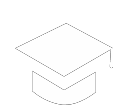    Academic Education   Academic Education   Academic Education   Academic Education   Academic EducationMar 1989~Feb 1993Mar 1993~Aug 1996Mar 1997~Feb 1999Sep 2007Apr 2014Seoul National University, KoreaBachelor of Business AdministrationSeoul National University, KoreaMaster of EducationSeoul National University, KoreaCompleted doctorate course (ABD) in LinguisticsUniversity of CambridgeCertificate in English Language Teaching to Adults (CELTA)University of CambridgeSpeaking Examiner for BEC Preliminary and Vantage ExamsSeoul National University, KoreaBachelor of Business AdministrationSeoul National University, KoreaMaster of EducationSeoul National University, KoreaCompleted doctorate course (ABD) in LinguisticsUniversity of CambridgeCertificate in English Language Teaching to Adults (CELTA)University of CambridgeSpeaking Examiner for BEC Preliminary and Vantage ExamsSeoul National University, KoreaBachelor of Business AdministrationSeoul National University, KoreaMaster of EducationSeoul National University, KoreaCompleted doctorate course (ABD) in LinguisticsUniversity of CambridgeCertificate in English Language Teaching to Adults (CELTA)University of CambridgeSpeaking Examiner for BEC Preliminary and Vantage ExamsSeoul National University, KoreaBachelor of Business AdministrationSeoul National University, KoreaMaster of EducationSeoul National University, KoreaCompleted doctorate course (ABD) in LinguisticsUniversity of CambridgeCertificate in English Language Teaching to Adults (CELTA)University of CambridgeSpeaking Examiner for BEC Preliminary and Vantage ExamsSeoul National University, KoreaBachelor of Business AdministrationSeoul National University, KoreaMaster of EducationSeoul National University, KoreaCompleted doctorate course (ABD) in LinguisticsUniversity of CambridgeCertificate in English Language Teaching to Adults (CELTA)University of CambridgeSpeaking Examiner for BEC Preliminary and Vantage Exams